Viga Aluma 160 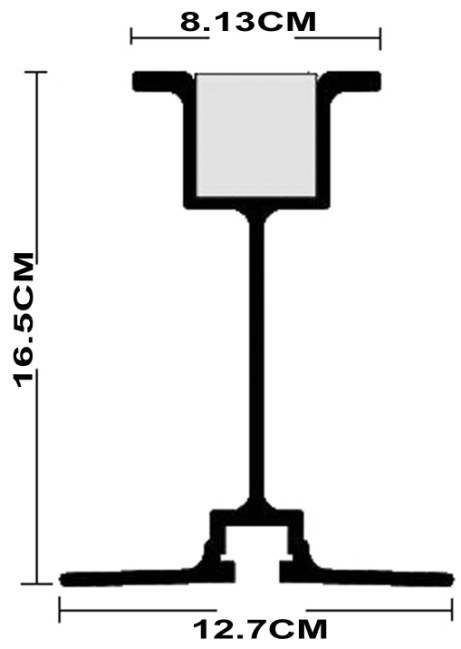 LongitudesdisponiblesPeso propioDesde:1.15m  hasta  2.14m6.0 kg - mCARGA UNIFORMEMENTE DISTRIBUIDA PERMISIBLE EN LBS./PIES. & KG/M CARGA UNIFORMEMENTE DISTRIBUIDA PERMISIBLE EN LBS./PIES. & KG/M CARGA UNIFORMEMENTE DISTRIBUIDA PERMISIBLE EN LBS./PIES. & KG/M CARGA UNIFORMEMENTE DISTRIBUIDA PERMISIBLE EN LBS./PIES. & KG/M CARGA UNIFORMEMENTE DISTRIBUIDA PERMISIBLE EN LBS./PIES. & KG/M                CLARO LIBRE                CLARO LIBRE                               CARGA                                CARGA                                CARGA  PIESMETROSMETROSLBS/PIEKG/M4'-0"  1.22  1.22  2475  3688  5'-0"  1.53  1.53  1585  2362  6'-0"  1.83  1.83  1100  1639  7'-0"  2.14  2.14  810  1207  8'-0"  2.44  2.44  620  924  9'-0"  2.75  2.75  455  678  10'-0"  3.05  3.05  330  492  Factor de seguridad mínimo 2.5:1. Deflexión limitada a: Claro libre/360   Carga = Carga Muerta + Carga viva Factor de seguridad mínimo 2.5:1. Deflexión limitada a: Claro libre/360   Carga = Carga Muerta + Carga viva Factor de seguridad mínimo 2.5:1. Deflexión limitada a: Claro libre/360   Carga = Carga Muerta + Carga viva Factor de seguridad mínimo 2.5:1. Deflexión limitada a: Claro libre/360   Carga = Carga Muerta + Carga viva Factor de seguridad mínimo 2.5:1. Deflexión limitada a: Claro libre/360   Carga = Carga Muerta + Carga viva CLARO LIBRE MAXIMO ADMISIBLE (mts)CLARO LIBRE MAXIMO ADMISIBLE (mts)CLARO LIBRE MAXIMO ADMISIBLE (mts)CLARO LIBRE MAXIMO ADMISIBLE (mts)CLARO LIBRE MAXIMO ADMISIBLE (mts)CLARO LIBRE MAXIMO ADMISIBLE (mts)CLARO LIBRE MAXIMO ADMISIBLE (mts)CLARO LIBRE MAXIMO ADMISIBLE (mts)CLARO LIBRE MAXIMO ADMISIBLE (mts)CLARO LIBRE MAXIMO ADMISIBLE (mts)CLARO LIBRE MAXIMO ADMISIBLE (mts)CLARO LIBRE MAXIMO ADMISIBLE (mts)CLARO LIBRE MAXIMO ADMISIBLE (mts)CLARO LIBRE MAXIMO ADMISIBLE (mts)CLARO LIBRE MAXIMO ADMISIBLE (mts)CLARO LIBRE MAXIMO ADMISIBLE (mts)CLARO LIBRE MAXIMO ADMISIBLE (mts)CLARO LIBRE MAXIMO ADMISIBLE (mts)CLARO LIBRE MAXIMO ADMISIBLE (mts)CLARO LIBRE MAXIMO ADMISIBLE (mts)CLARO LIBRE MAXIMO ADMISIBLE (mts)CLARO LIBRE MAXIMO ADMISIBLE (mts)CLARO LIBRE MAXIMO ADMISIBLE (mts)CLARO LIBRE MAXIMO ADMISIBLE (mts)CLARO LIBRE MAXIMO ADMISIBLE (mts)CLARO LIBRE MAXIMO ADMISIBLE (mts)Espesor de la capa de concreto (cms)Espaciamiento de vigas (cms)Espaciamiento de vigas (cms)Espaciamiento de vigas (cms)Espaciamiento de vigas (cms)Espaciamiento de vigas (cms)Espaciamiento de vigas (cms)Espaciamiento de vigas (cms)Espaciamiento de vigas (cms)Espaciamiento de vigas (cms)Espaciamiento de vigas (cms)Espaciamiento de vigas (cms)Espaciamiento de vigas (cms)Espesor de la capa de concreto (cms)15.015.020.320.330.530.5 40.6 40.648.848.861.061.010.05.17D4.79D4.33D4.03D3.85D3.64D12.54.90D4.54D4.10D3.82D3.65D3.45D15.04.69D4.35D3.93D3.66D3.49D3.30D17.54.52D4.19D3.79D3.52D3.37D3.18D20.04.38D4.06D3.66D3.41D3.26D3.08D22.54.25D3.94D3.56D3.32D3.17D2.99D25.04.15D3.84D3.47D3.23D3.09D2.92D27.54.05D3.75D3.39D3.16D3.02D2.85D30.03.96D3.68D3.32D3.09D2.95D2.79D32.53.89D3.60D3.26D3.03D2.89D2.74D35.03.82D3.54D3.20D2.98D2.84D2.69D37.53.75D3.48D3.14D2.93D2.79D2.64D40.03.69D3.42D3.09D2.88D2.75D2.60D42.53.64D3.37D3.05D2.84D2.71D2.56D45.03.59D3.33D3.00D2.80D2.67D2.53D47.53.54D3.28D2.97D2.76D2.64D2.49D50.03.50D3.24D2.93D2.73D2.60D2.46D52.53.45D3.20D2.89D2.69D2.57D2.43D55.03.41D3.17D2.86D2.66D2.54D2.40D57.53.38D3.13D2.83D2.63D2.51D2.38D60.03.34D3.10D2.80D2.61D2.49D2.35DFactor de seguridad 2.0 : 1 . Espesor mínimo de 11/16” a utilizar de forma individual cuando se trabaja con los valores que estas por debajo de las líneas horizontales. D Gobierna la deflexión (deflexion < L/360)Factor de seguridad 2.0 : 1 . Espesor mínimo de 11/16” a utilizar de forma individual cuando se trabaja con los valores que estas por debajo de las líneas horizontales. D Gobierna la deflexión (deflexion < L/360)Factor de seguridad 2.0 : 1 . Espesor mínimo de 11/16” a utilizar de forma individual cuando se trabaja con los valores que estas por debajo de las líneas horizontales. D Gobierna la deflexión (deflexion < L/360)Factor de seguridad 2.0 : 1 . Espesor mínimo de 11/16” a utilizar de forma individual cuando se trabaja con los valores que estas por debajo de las líneas horizontales. D Gobierna la deflexión (deflexion < L/360)Factor de seguridad 2.0 : 1 . Espesor mínimo de 11/16” a utilizar de forma individual cuando se trabaja con los valores que estas por debajo de las líneas horizontales. D Gobierna la deflexión (deflexion < L/360)Factor de seguridad 2.0 : 1 . Espesor mínimo de 11/16” a utilizar de forma individual cuando se trabaja con los valores que estas por debajo de las líneas horizontales. D Gobierna la deflexión (deflexion < L/360)Factor de seguridad 2.0 : 1 . Espesor mínimo de 11/16” a utilizar de forma individual cuando se trabaja con los valores que estas por debajo de las líneas horizontales. D Gobierna la deflexión (deflexion < L/360)Factor de seguridad 2.0 : 1 . Espesor mínimo de 11/16” a utilizar de forma individual cuando se trabaja con los valores que estas por debajo de las líneas horizontales. D Gobierna la deflexión (deflexion < L/360)Factor de seguridad 2.0 : 1 . Espesor mínimo de 11/16” a utilizar de forma individual cuando se trabaja con los valores que estas por debajo de las líneas horizontales. D Gobierna la deflexión (deflexion < L/360)Factor de seguridad 2.0 : 1 . Espesor mínimo de 11/16” a utilizar de forma individual cuando se trabaja con los valores que estas por debajo de las líneas horizontales. D Gobierna la deflexión (deflexion < L/360)Factor de seguridad 2.0 : 1 . Espesor mínimo de 11/16” a utilizar de forma individual cuando se trabaja con los valores que estas por debajo de las líneas horizontales. D Gobierna la deflexión (deflexion < L/360)Factor de seguridad 2.0 : 1 . Espesor mínimo de 11/16” a utilizar de forma individual cuando se trabaja con los valores que estas por debajo de las líneas horizontales. D Gobierna la deflexión (deflexion < L/360)Factor de seguridad 2.0 : 1 . Espesor mínimo de 11/16” a utilizar de forma individual cuando se trabaja con los valores que estas por debajo de las líneas horizontales. D Gobierna la deflexión (deflexion < L/360)CARGA ADMISIBLE PARA UN CLAROCARGA ADMISIBLE PARA UN CLAROCARGA ADMISIBLE PARA UN CLAROCARGA ADMISIBLE PARA UN CLAROCARGA ADMISIBLE PARA UN CLAROCARGA ADMISIBLE PARA UN CLAROCARGA ADMISIBLE PARA UN CLAROCARGA ADMISIBLE PARA UN CLAROCARGA ADMISIBLE PARA UN CLAROCARGA ADMISIBLE PARA UN CLAROCARGA ADMISIBLE PARA UN CLAROCARGA ADMISIBLE PARA UN CLAROCARGA ADMISIBLE PARA UN CLAROCARGA ADMISIBLE PARA UN CLAROClaro libre = 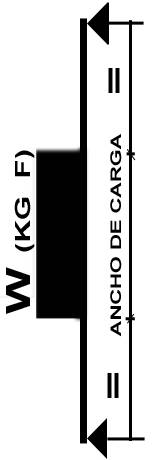 1.83 mts1.83 mts1.52 mts1.52 mts1.22mts1.22mtsAncho de carga (cms)Carga total permisible W (Kg f) Carga total permisible W (Kg f) Carga total permisible W (Kg f) Carga total permisible W (Kg f) Carga total permisible W (Kg f) Carga total permisible W (Kg f) Ancho de carga (cms)Carga total permisible W (Kg f) Carga total permisible W (Kg f) Carga total permisible W (Kg f) Carga total permisible W (Kg f) Carga total permisible W (Kg f) Carga total permisible W (Kg f) 0.002012.92D2505.44M3144.80M0.302039.43D2790.96M3586.34M0.452072.06D2952.08M3857.59M0.602117.95D3117.27D4171.66M0.752177.09D3243.72D4542.84M0.902251.53D3404.83D4985.39M1.052343.31D3607.76D5524.82M1.202454.46D3860.65D6193.76M1.352588.04D4173.70D1.502747.12D4567.31D1.652938.82D1.833220.26DFactor de seguridad 2.0 : 1 D Gobierna la deflexión (deflexión < L/360)M Gobierna el MomentoFactor de seguridad 2.0 : 1 D Gobierna la deflexión (deflexión < L/360)M Gobierna el MomentoFactor de seguridad 2.0 : 1 D Gobierna la deflexión (deflexión < L/360)M Gobierna el MomentoFactor de seguridad 2.0 : 1 D Gobierna la deflexión (deflexión < L/360)M Gobierna el MomentoFactor de seguridad 2.0 : 1 D Gobierna la deflexión (deflexión < L/360)M Gobierna el MomentoFactor de seguridad 2.0 : 1 D Gobierna la deflexión (deflexión < L/360)M Gobierna el MomentoFactor de seguridad 2.0 : 1 D Gobierna la deflexión (deflexión < L/360)M Gobierna el MomentoCAPACIDAD DE CARGA UNIFORMEMENTE DISTRIBUIDA PARA VIGAS CON MULTI - CLAROS CAPACIDAD DE CARGA UNIFORMEMENTE DISTRIBUIDA PARA VIGAS CON MULTI - CLAROS CAPACIDAD DE CARGA UNIFORMEMENTE DISTRIBUIDA PARA VIGAS CON MULTI - CLAROS CAPACIDAD DE CARGA UNIFORMEMENTE DISTRIBUIDA PARA VIGAS CON MULTI - CLAROS CAPACIDAD DE CARGA UNIFORMEMENTE DISTRIBUIDA PARA VIGAS CON MULTI - CLAROS CAPACIDAD DE CARGA UNIFORMEMENTE DISTRIBUIDA PARA VIGAS CON MULTI - CLAROS CAPACIDAD DE CARGA UNIFORMEMENTE DISTRIBUIDA PARA VIGAS CON MULTI - CLAROS CAPACIDAD DE CARGA UNIFORMEMENTE DISTRIBUIDA PARA VIGAS CON MULTI - CLAROS CAPACIDAD DE CARGA UNIFORMEMENTE DISTRIBUIDA PARA VIGAS CON MULTI - CLAROS CAPACIDAD DE CARGA UNIFORMEMENTE DISTRIBUIDA PARA VIGAS CON MULTI - CLAROS CAPACIDAD DE CARGA UNIFORMEMENTE DISTRIBUIDA PARA VIGAS CON MULTI - CLAROS CAPACIDAD DE CARGA UNIFORMEMENTE DISTRIBUIDA PARA VIGAS CON MULTI - CLAROS CAPACIDAD DE CARGA UNIFORMEMENTE DISTRIBUIDA PARA VIGAS CON MULTI - CLAROS CAPACIDAD DE CARGA UNIFORMEMENTE DISTRIBUIDA PARA VIGAS CON MULTI - CLAROS Condición del Claro (mts)Condición del Claro (mts)Condición del Claro (mts)Deflexión admisible (mm)Deflexión admisible (mm)CUD admisible (Kg f /m)CUD admisible (Kg f /m)Condición del Claro (mts)Condición del Claro (mts)Condición del Claro (mts)1er Claro2do ClaroCUD admisible (Kg f /m)CUD admisible (Kg f /m)1.21.53.334.173626.11R1.21.83.335.003177.44D1.21.51.23.334.174109.46R1.51.21.54.173.334143.11D1.21.81.23.335.003626.11M1.81.21.85.003.332783.83D1.51.84.175.002963.30M1.52.14.175.832191.37D1.51.81.54.175.003368.12R1.81.51.85.004.172931.68D1.52.11.54.175.833036.71M2.11.52.15.834.171771.25D1.82.15.005.832198.51D1.82.45.006.671493.88D1.82.11.85.005.832777.71M2.11.82.15.835.001868.12D1.82.41.85.006.672345.35M2.41.82.46.675.001198.17DFactor de seguridad 2.0 : 1 D Gobierna la deflexión (deflexión < L/360)M Gobierna el MomentoR Gobierna la reacciónFactor de seguridad 2.0 : 1 D Gobierna la deflexión (deflexión < L/360)M Gobierna el MomentoR Gobierna la reacciónFactor de seguridad 2.0 : 1 D Gobierna la deflexión (deflexión < L/360)M Gobierna el MomentoR Gobierna la reacciónFactor de seguridad 2.0 : 1 D Gobierna la deflexión (deflexión < L/360)M Gobierna el MomentoR Gobierna la reacciónFactor de seguridad 2.0 : 1 D Gobierna la deflexión (deflexión < L/360)M Gobierna el MomentoR Gobierna la reacciónFactor de seguridad 2.0 : 1 D Gobierna la deflexión (deflexión < L/360)M Gobierna el MomentoR Gobierna la reacciónFactor de seguridad 2.0 : 1 D Gobierna la deflexión (deflexión < L/360)M Gobierna el MomentoR Gobierna la reacción